1ይ ክፋልንኣምላኽካ ክትቀባበል ተዳሎ!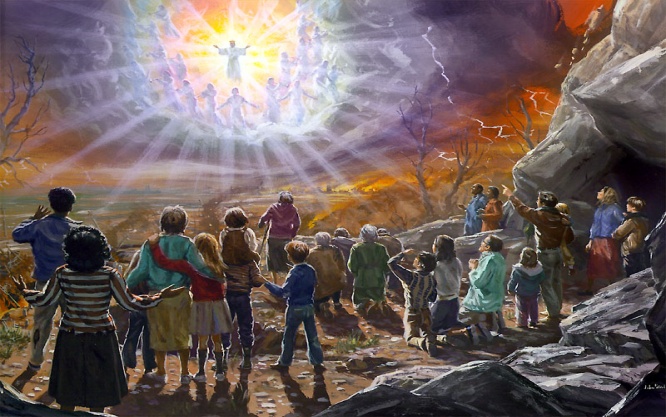 የሱስ ክምለስ'ዩ!ኣብ ወንጌል ማቴዎስ 24 የሱስ ክርስቶስ ብደቀ መዛሙርቱ ኣገዳሲ ዝኾነ ሕቶ እዩ ተሓቲቱ። እዚ ድማ ንኣኻትኩምን ንዓይን ዘገድሰና፡ ክንሓቶን ክንፈልጦን'ውን ዘድልየና እዩ። ማቴዎስ 24፡3 ከምዚ ይብል፦ "ኣብ ደብረ ዘይቲ ተቐሚጡ ኸሎ፡ ደቀ መዛሙርቱ ብሕት ኢሎም፡ እዚ መኣዝ ኪኸውን እዩ፧ ትእምርቲ ምምጻእካን መወዳእታ ዓለምንከ እንታይ እዩ፧ እስኪ ንገረና፡ እናበሉ ናብኡ ቀረቡ።" ሓደ ካብቲ የሱስ ክርስቶስ ዝሃቦ መልሲ እምበኣር ኣብ ቁጽሪ 15 ንረኽቦ፦ "እቲ ብነብዪ ዳንኤል እተባህለ ናይ ጥፍኣት ርኽሰት ኣብታ ቅድስቲ ስፍራ ቘይሙ እንተርኤኹም፡ - እቲ ዜንብብ የስተውዕል፡-።" ሰለዚ የሱስ ባዕሉ "እቲ ዜንብብ የስተውዕል" ብምባል ናብ ትንቢት ዳንኤል ኣመልኪቱና ኣሎ። እቶም ኣብቲ ግዜ'ቲ ነቲ የሱስ ዝበሎ ኣስተውዒሎም ንትንቢት ዳንኤል ዘጽንዑ ክርስትያናት፡ የሩሳሌም ድሕሪ ምዕራግ የሱስ ክርስቶስ ክትዓኑ ኸላ፡ ካባታቶም ዋላሓደ ዝሞተ ኣይነበረን። እዚ'ውን ኣብ ታሪኽ መጽሓፍ-ቅዱስ ተመዝጊቡ ንረኽቦ ኢና። ስለዚ የሱስ ክርስቶስ ብዛዕባ መጽናዕቲ ትንቢት ዳንኤል ኣብ ምድሓን እቶም ዘስተውዓልዎ ሰባት ዝበሎ እምበኣር ዓቢ ኣገዳስነት ነበሮ። እዚ ታሪኽ ግና ከምእንደገና ብናይ ኣብ ኩላ ዓለም ብዝኸውን ቅልውላውን ጥፍኣትን ክድገም ከምዝኾነ እዞም ክልተ ትንቢታት -ዳንኤልን ራእይን- ይነግሩና እዮም። እቶም ማሕተም እቲ ኣራዊት ዝተቀበሉ ኹሎም፡ ከመይ ብዘይምሕረት ከምዝጠፍኡ'ውን ተገሊጹ ንረኽቦ። ነዚ ጥፍኣት ንምሙላቕን ንናይ ዘለኣለም ህይወት ንምድላውን ዝሕግዘና መልእኽቲ እምበኣር ኣብዚ ትንቢት ተዋሂቡና ኣሎ።ትንቢት ዳንኤልን ራእይ ዮሃንስን ንምጽኣት ጎይታናን መድሓኒናን ከዳልወና ካብ ኣምላኽ ዝተዋህበ ናይ መወዳእታ ዘመን ምግላጽ እዩ። ክልቲኡ መጻሕፍቲ ሓደ መልእኽቲ ኣለዎ። ስለዚ ከም ሓደ መጽሓፍ ድማ ክውሰድ ይከኣል እዩ። ኣብ ቃል ኣምላኽ ገለ ጽሑፋት ናይ ትንቢት ዳንኤል ተሓቲሙ ከምዝነበረ ኣብ መወዳእታ ዘመን ግና ከም ዝግለጽን ዝተገልጸን ንመሃር። ራእይ ዮሃንስ ግና ካብ መጀመርታ ከም ግሉጽ ትንቢት ኮይኑ ተነቢሩ ንረኽቦ። ብዛዕባዚ ቃል ኣምላኽ እንታይ ከምዝብል እምበኣር ንርአ፦ ኣብ ራእይ 22፡10 "ድማ፡ እቲ ጊዜ ቐረባ እዩ እሞ፡ ንቓል ትንቢት እዚ መጽሓፍ እዚ ኣይትሕተሞ።" ይብል። ራእይ ዮሃንስ ኣይተሓትመን። ተሓቲሙ ዝብል ኣብ መጽሓፍ ቅዱስ ፍጹም ኣይንረክብን ኢና። ግና'ኸ ገለ ክፋል ናይ ትንቢት ዳንኤል ጥራይ እዩ ተሓቲሙ ዝነበረ። እቲ ሕቱም ዝነበረ ናይ ትንቢት ዳንኤል'ውን እንተኾነ፡ ከምቲ ኣቀዲምና ዝርኤናዮ፡ ብናይ የሱስ ክርስቶስ ትእዛዝን ብናይ ራእይ ዮሃንስ ምግላጽን ተገሊጹ እዩ።ኣብ ትንቢት ዳንኤል 12፡4 እቲ መልኣኽ ኣምላኽ ንዳንኤል ከምዚ በሎ፦ "ንስኻ ግና፡ ኣታ ዳንኤል፡ ክሳዕ ዘመን መወዳእታ ነዘን ቃላት እዚኤን ዕጸወን፡ ነዛ መጽሓፍ እዚኣ ኸኣ ሕተማ። ብዙሓት ኪምርምርዋ እዮም፡ ምስትውዓል ድማ እናወሰኸ ኪኸይድ እዩ።" ስለዚ ኣብ መወዳእታ ዘመን ብዙሓት ኪምርምርዎ፡ ነዚ ትንቢት'ውን ክርድእዎ ከምዝኾኑ እዩ ኣብዚ ዘርኢ ዘሎ። ግን እዞም ነዚ ትንቢት እዚ ዝርድእዎ ኣየኖት ዓይነት ሰባት እዮም፧ ነብዪ ዳንኤል ነቲ መልኣኽ፡ ብዛዕባ እቲ ራእይ ዝረኣዮ ኩሉ ከስተውዕል ምስ ሓተቶ እቲ መልኣኽ'ከ እንታይ በሎ፧ ትንቢት ዳንኤል 12፡8-10 "ኣነ ድማ ሰማዕኩ፡ ግናኸ ኣየስተውዓልኩን እሞ፡ ጐይታየ፡ መወዳእታ እዝስ እንታይ እዩ፧ በልኩ። ንሱ ኸኣ በለ፡ ዳንኤለየ፡ እዚ ቓላት እዚ ኽሳዕ ዘመን መወዳእታ ሕቡእን ሕቱምን እዩ እሞ፡ ኪድ ደኣ። ብዙሓት ኪጸርዩ፡ ኪጽዕድዉ ኪዂልዑውን እዮም፡ እቶም ረሲኣን ግና ረሲእነት ኪገብሩ እዮም። እቶም ጠቢባን እዮም ዜስተውዕልዎ እምበር፡ ካብቶም ረሲኣንሲ ሓደ እኳ ኣይኬስተውዕሎን እዩ" ይብል። ምሳሌ 9፡10 ድማ "መጀመርታ ጥበብ ንእግዚኣብሄር ምፍራህ እዩ፡ ነቲ ቅዱስ ምፍላጥ ከኣ ምስትውዓል እዩ" ይብል። ስለዚ እምበኣር፡ ኣብ መወዳእታ ዘመን እቶም ጠቢባን ማለት ፍርሃት ኣምላኽ ዘለዎም ሰባት ከስተውዕልዎ ከምዝኾኑ እዩ እቲ ንዳንኤል ዝተወሃቦ መልሲ ዝነግር። ዳንኤል ዘስተውዓሎ ብዙሕ ነገራት እኳ እንተነበሮ፡ ነቲ ብፍሉይ ንናይ መወዳእታ ዘመን ዝምልከት ፍጻሜታት ግና ኣይተገልጸሉን ነበረ! ነብዪ ዳንኤል ነቲ ዘይተገልጸሉ ራእይ ንኽፈልጥ ብምሉእ ልቡ ብጸሎትን ብልማኖን ንኣምላኽ ካብ ሓተተ ደኣ፡ ክሳዕ ክንደይ፡ እቲ ናይ መወዳእታ ዘመን ንዘርከበና ሰባት እዚዩ ኣገዳሲ ዘይከውን፧ ናይ ግዜና ካብ ኮነ'ኸ መታን ምግላጽ ክወሃበና ኣብ ቅድሚ ኣምላኽ'ዶ ብብዙሕ ጸሎትን ልማኖን ክንቀርብ ኣይምተገብኣናን፧ሎሚ ወላ'ውን ዓበይቲ ሰበኽቲ እዚ መጽሓፍ እዚ ኺግለጽ ኣይከኣልን እዩ እንተበሉ ኣምላኽ ግና ነቲ ብትሕትናን ብልባዊ ጸሎትን ናብኡ ዝመጸ ክገልጸሉ ከምዝኾነ ተዛሪቡ እዩ። እዚ መልእኽቲ ትንቢት ዳንኤልን ራእይ ዮሃንስን ንህዝቢ ኣምላኽ ዘዳሉን ንልቦም ትሕት ከብሉ ዝገብርን ስለዝኾነ ሰይጣን ክቃወሞ ናይ ግድን እዩ! እቲ ዘሕዝን፡ ብዙሓት ሰባት ሎሚ ናይ ሰይጣን መሳርሒ ኾይኖምን ብናይ ሰይጣን ሓይሊ ብዝተታሕዙ ሰበኽትን መራሕቲ ሃይማኖትን ጥራይ ክምርሑ ንርኢ ኣሎና። ኣብ ክንዲ ኣምላኽ ሰብ ዝበሎ ዝእመነሉ ግዜ ኮይኑ! እዝስ ኣየሕዝንን'ዶ ወላ'ውን ኣየብክንዶ'ኸ፧ የሱስ የሩሳሌምን ህዝቢ እስራኤልን ስለዘይተቀበልዎ፡ ኣብ ክንዲ ንቃሉ'ውን ንቃል እቶም ኣብቲ ግዜ'ቲ ዝነበሩ መራሕቲ ሃይማኖት ስለዝሰምዑን ዘተግበሩን በኸየ! ሉቃስ 19፡41-44 ከምዚ ይብል፦ "ምስ ቀረበን ነታ ኸተማ ምስ ረኣያን ከምዚ ኢሉ በኸየላ፡ ኣየ፡ ንስኺ በዛ መዓልትኺ ንሰላምኪ ዚኸውን ነገር እንተ ትፈልጢ። ሕጂ ግና ካብ ዓይንኺ ተኸዊሉ ኣሎ። ጸላእትኺ ቐጽሪ ቐጺሮም ዚዞሩኺ መዓልቲ ኽትመጸኪ እያ እሞ፡ ኪኸቡኺ፡ በዝን በትን ከኣ ኬጽብቡልኪ እዮም። ዘመን ምሕረትኪ ሰኣን ምፍላጥክስ፡ ንኣኽን ኣባኺ ንዚነብሩ ደቅኽን ኪግምጥሉኺ፡ እምኒ ኣብ ልዕሊ እምኒ ኣይኪሓድጉልክን እዮም።" እዚ፡ እቲ ኣብ ዳንኤል 9፡ ብዛዕባ የሩሳሌም ዝተዋህበ ናይ ምሕረት ግዜ ኣብ መወዳእታ ይቀርብ ከምዝነበረ ምስረኣየ ስለ ህዝቡ ዝበኸዮ ብኽያት እዩ ነይሩ። ህዝቢ እስራኤል ስለ ዘይተነስሑ፡ የሩሳሌም ብሮማውያን ተኸቢባን ጠፊኣን እያ። ብዙሓት ሰባት'ውን ሞይቶም እዮም። እቶም ንየሱስ ዝሰምዕዎን ነቲ ትንቢት ዳንኤል ዝበሎ ዝተረድኡን ዝሓለዉዎን ግና ደሓኑ። ሰለዚ ሎሚ'ውን፡ እቶም ኣብ ክንዲ ንቃል ኣምላኽ ንሰብ ዝሰምዑ ናብ ምድሓን ክበጽሑ ኣይክእሉን እዮም። ቃል ኣምላኽ'ውን "ሎሚ ድምጹ እንተሰማዕኩም፡ . . . ልብኹም ኣይተትርሩ፡ . . ." ይብል። ኣሕዋተየ ከምቲ ክርስቶስ ስለ የሩሳሌም ዝበኸየ ስሌና ክበኪ ኣይንግበር!ሕጂ እምበኣር ቃል ኣምላኽ ብዛዕባ ኣገዳስነት ከምኡ'ውን ዕላማ መጽናዕቲ ትንቢት ዳንኤልን ራእይ ዮሃንስን እንታይ ከምዝብል ክንርኢ ኢና። ከምኡ ድማ ርድኢት ናይዚ መጽሓፍ ኣብ ምድሓን ወይ ናይ ዘለኣለም ህይወት እንታይ ተራ ከምዘለዎ ክንመሃር ኢና።ራእይ ዮሃንስ 1፡3 ከምዚ ይብል፦ "እቲ ዘመን ቀረባ እዩ እሞ፡ እቲ ነዚ ቓል ትንቢት እዚ ዜንብብን እቶም ዚሰምዕዎን፡ ነቲ ኣብኡ ተጽሒፉ ዘሎውን ዚሕልውዎን ብጹኣን እዮም።" እምበኣር ኣምላኽ ነዚ ትንቢት እዚ ዜንብብን ዜጽንዕን ከምኡ'ውን ነቲ ኣብኡ ተጽሒፉ ዘሎ ዝሕልዎን በረኸት ኣዳልዪሉ ኣሎ። ራእይ 22፡18,19 ከምዚ ይብል "ኣነ ቓላት ትንቢት እዚ መጽሓፍ እዚ ንዚሰምዑ ዅሎም እምስክረሎም ኣሎኹ፡ ሓደ እኳ ናብዚ እንተ ወሰኸ፡ ኣምላኽ ከኣ ኣብዚ መጽሓፍ እዚ ተጽሒፉ ዘሎ መዓት ኪውስኸሉ እዩ። ሓደ ሰብ ከኣ ካብ ቃላት እዚ ትንቢት እዚ እንተ ኣጉደለ፡ ኣምላኽ ካብተን ኣብዚ መጽሓፍ እዚ ተጽሒፈን ዘለዋ ኦም ህይወትን እታ ቕድስቲ ኸተማን ግዲኡ ኼጕድለሉ እዩ።" ከየጽናዕካዮ እንታይ ትውስኽ ኣሎኻ ወይ'ውን እንታይ ተጉድል ኣሎኻ ክትፈልጥ'ዶ ትኽእል ኢኻ፧ ኣብታ ቕድስቲ ኸተማ'ኸ ክትኣቱን ወራሲ ኽትከውንን'ዶ ኣይምደሌኻን፧ ስለዚ እምበኣር እዩ ነዚ ዘንብብን ዝሰምዕን ዝሕልዎን ሰብ በረኸት ዝወሃቦ። ነቶም ጥራይ ዝሰምዑን ዘንብቡን በረኸት የብሎምን። ነቶም ምስ ሰምዑን ምስ ኣንበቡን ዝሕልውዎን ዝገብርዎን ግና ናይ ዘለኣለም በረኸት ኣለዎም። ከምኡ'ውን ኣብ ራእይ 22፡12 የሱስ በቲ እንገብሮ ግብሪ ከምዝፈርደና ነጊሩና ኣሎ።መልእኽቲ ራእይ ዮሃንስ፡ ብመሰረት ራእይ 1፡1 "ናይ የሱስ ክርስቶስ ራእይ" ማለት ምግላጽ ከምዝኾነ ንርዳእ። እዚ ማለት እቲ ቀንዲ ዕላማ ትንቢት፡ ንክርስቶስ ክገልጽ እዩ። 2ይ ጴጥሮስ 1፡19 ውን ከምዚ ይብል፦ "ኣዝዩ ዝጸንዔ ቓል ትንቢት ከኣ ኣሎና፡ ምድሪ ኽሳዕ ዚወግሕ፡ ኰዀብ ጽባሕውን ኣብ ልብኹም ክሳዕ ዚወጽእ፡ ኣብቲ ስፍራ ጸልማት ከም ዜብርህ መብራህቲ ጌርኩም እንተ ኣስተብሃልኩምሉ፡ ሰናይ ትገብሩ ኣሎኹም።" ሰለዚ ትንቢት ነቲ ኰዀብ ጽባሕ ኣብ ልብና ኬብርህ ክገብሮ እዩ። እዚ ኰዀብ ጽባሕ ድማ የሱስ ከምዝኾነ ራእይ 22፡16 ይነግረና፦ "ኣነ የሱስ፡ ኣብተን ማሕበራት እዚ ነገር እዚ ኺምስክረልኩም ኢለ፡ ንመልኣኸይ ሰዲደዮ ኣሎኹ። ኣነ ሱር ዳዊትን ዘርኡን፡ እቲ ብሩህ ኰዀብ ጽባሕ እየ።" ስለዚ የሱስ ኣብ ልብና ክሰፍርን ከብርህን ኣምላኽ ንትንቢት ዳንኤልን ራእይ ዮሃንስን ከነጽንዖ ነጊሩና ኣሎ። ብዙሓት ሰባት ግና ኣብ ክንዲ ክርስቶስ ኣራዊትን ዜፍርህ ሓሳባትን ምስልን ኣብ ኣእምሮኦም ይቅረጾም! ስለዚ እምበኣር ትንቢት ዳንኤልን ራእይ ዮሃንስን ከምቲ ዝበዝሕ ሰብ ዝብሎ ክንርድኦ ዘይንኽእልን ዝተሓትመን ምናልባት'ውን ንምድሓን ኣገዳስነት ዘይብሉን ኮይኑ ኣይኮነን። ግናኸ ከምቲ ተስፋ ቃሉ፡ ኣምላኽ ክገልጸልና ድልዊ እዩ። ትንቢት ኤርምያስ 33፡3፦ "ጸውዓኒ እሞ ክመልሰልካ፡ ዘይትፈልጦ ዓብይን ስውርን ነገር ከኣ ክነግረካ እየ።" ይብል። ስለዚ ንኣምላኽ ክንጽውዖን ክንቀርቦን ኣምላኽ ብጸግኡ ይደግፈና።ነቲ ተኸታታሊ ክፋላት መጽናዕቲ ትንቢት ዳንኤልን ራእይ ዮሃንስን ብትራክት መልክዕ እንተዘይረኸብኩሞ፡ ናብ ኢንተርነት ብምኻድ በዚ ኣብ ታሕቲ ዘሎ ኣድራሻ ብጽሑፍ ወይ ብቪድዮ መልክዕ ክትከታተልዎን ክትመሃርዎን ይከኣል እዩ። ከምኡ'ውን ንዝዓመቆ መጽናዕቲ መጽሓፍ ቅዱስ ወይ ዝኾነ ሕቶ እንተለኩም በዚ ዝስዕብ ኣድራሻ ጽሓፉልና።ማራንኣታ፡ የሱስ ክምለስ'ዩ።ኢመይል፡
www.hope1844ministry.com
hope1844ministry@gmail.com